Ampilov Evgen OlegovichExperience:Position applied for: Ordinary SeamanDate of birth: 15.03.1984 (age: 33)Citizenship: UkraineResidence permit in Ukraine: YesCountry of residence: UkraineCity of residence: MykolayivPermanent address: Ulianovka, Gagarina 14Contact Tel. No: +38 (050) 964-43-10E-Mail: seregarudenko66@gmail.comSkype: boxingbest17U.S. visa: NoE.U. visa: NoUkrainian biometric international passport: Not specifiedDate available from: 01.05.2017English knowledge: ModerateMinimum salary: 1000 $ per monthPositionFrom / ToVessel nameVessel typeDWTMEBHPFlagShipownerCrewingOrdinary Seaman22.11.2015-12.06.2016AYSHERo-Ro6987 M/T9203605, 249082000PIELSTICK N.N.KMalta, VallettaLiberty Ferriers Itd. Ajeltake Island MaNovis LTD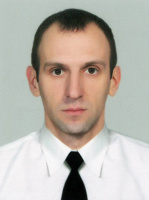 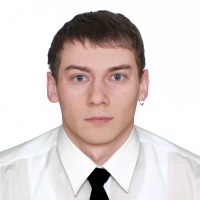 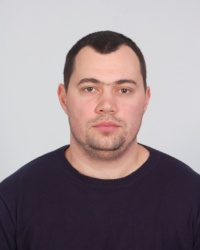 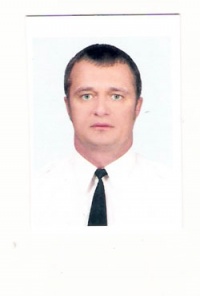 